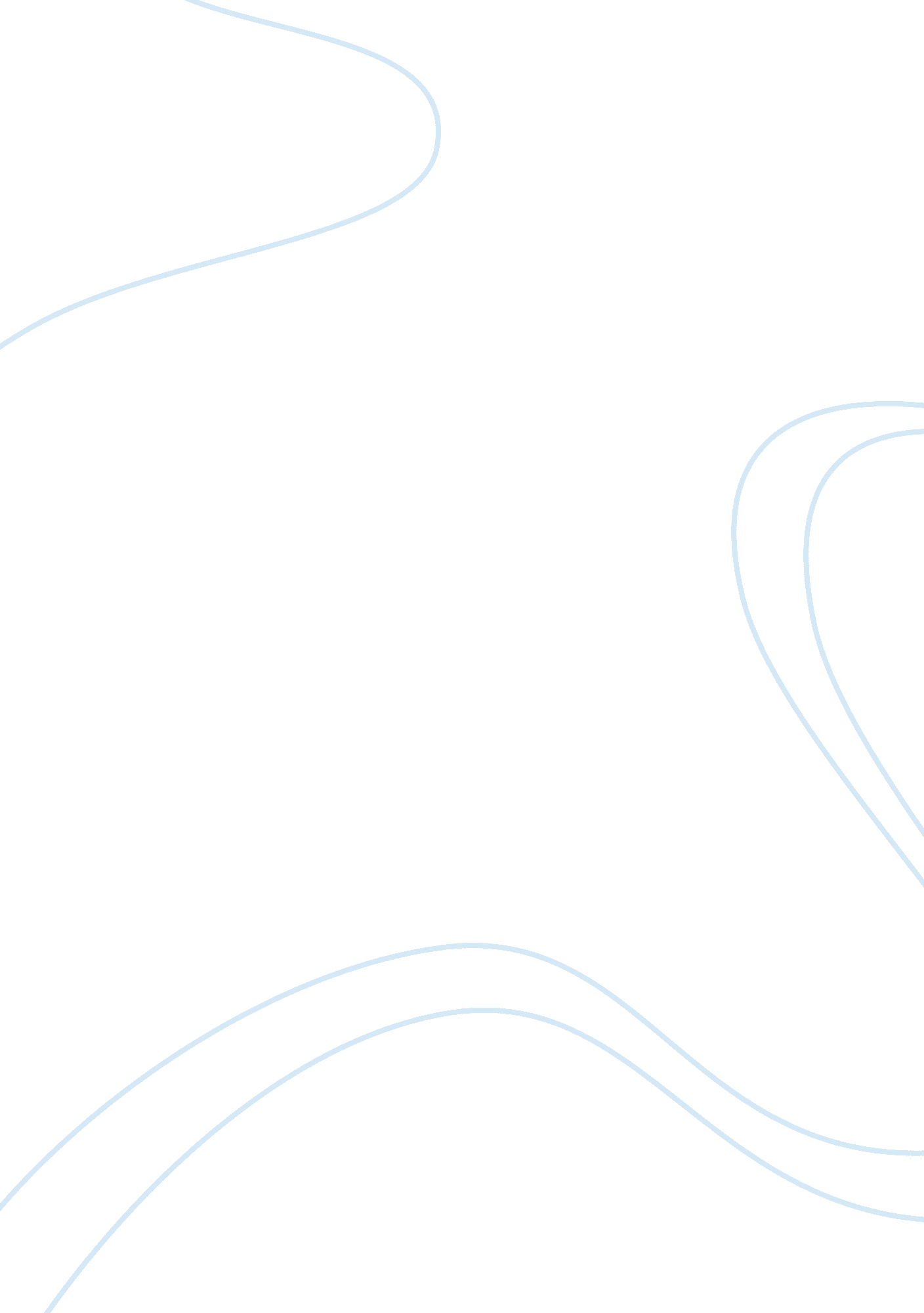 News clip 2 essaySociology, Community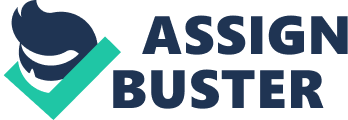 Luis Carcamo takes into analysis of Mapuche Political Prisoners who had gone to the court to seek justice in the Inter-American Court of Human rights. His analysis is based on the challenges that individuals are getting in the process of seeking justice based on the international law (Carcamo, 2013). 
The article aims at ensuring that there is full consideration of justice in the case of injustice that revolves around Mapuche community leaders who were subjected to pain in the United States of America (Carcamo, 2013). 
The article analyses that these individuals were exposed to extensive challenges in terms of consideration of their rights in comparison to what happens to the rest of the individuals in the American society. The segregation of this group of people who are a section of Latin Americans is an indication of adverse challenges that the indigenous members of the American society are facing. The author goes farther to indicate that there are adverse challenges in terms of definition of equal rights among all members of the American community (Carcamo, 2013). Therefore, activists are facing adverse challenges to fight for equal rights among all members of the American community without any platform for favor among some people in the group. Therefore, activists thought that the only solution was to fight for rights for prisoners who are already in jail. 
The indigenous rights that the Mapuche Families have been denied in the hands of the American society are extremely wide and devastating. The author says it is a challenge to regain full control of human rights that favor Mapuche people as well as rest Latin Americans (Carcamo, 2013). These groups of people have been segregated in various ways with denial of basic rights being the most critical element. 
This article is related to Chapter six of the book which discusses the challenges that Indigenous people face. The book analyses how leaders of certain indigenous communities have been barred from full governance of their community. Since they are thought of being the elites in their communities, they are prevented from any form of leadership that may give them a chance to make the rest of the community understand that they are being denied certain rights. 
Although, there have been efforts to ensure that indigenous rights are recognized and respected by all members of the society they have been frustrated. This has been achieved by the dominant communities ensuring that leaders of indigenous societies are limited in terms of powers by being exposed to challenges like abuses of power through denial of fundamental rights. This drove the development of the declaration on the rights of Indigenous people in world by the United Nations General Assembly (The United Nations, 2009). 
This topic quotes Mepuche indigenous community which has undergone adverse challenges in terms of denial for various social elements in the society. Their leaders have been subjected to imprisonment following their campaigns for equal rights. However, the American courts are aiming at ensuring that these individuals remain under their dominance and should not be given any platform for equality with the rest of the world (The United Nations, 2009). 
However, the United Nations has developed adequate strategies that will aid in governing the well being of the indigenous members of the society. There is intensive campaign for respect in individuals’ rights on property like land, communities, and territories for indigenous communities (The United Nations, 2009). They should be allowed to live freely and their leaders should be allowed to administer accordingly. Works Cited Carcamo, Luis . " Mapuche Political Prisoners Hearing at the Inter-American Court of Human Rights, May 29-30, 2013 | Cultural Survival." Cultural Survival | Partnering with Indigenous Peoples to Defend their Lands, Languages, and Cultures. N. p., 15 May 2013. Web. 19 May 2013. . 
The United Nations. State of the world's indigenous peoples. New York: United Nations, 2009. Print. 